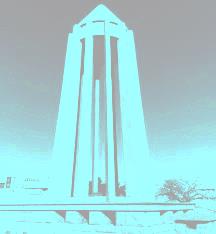 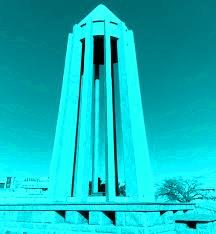 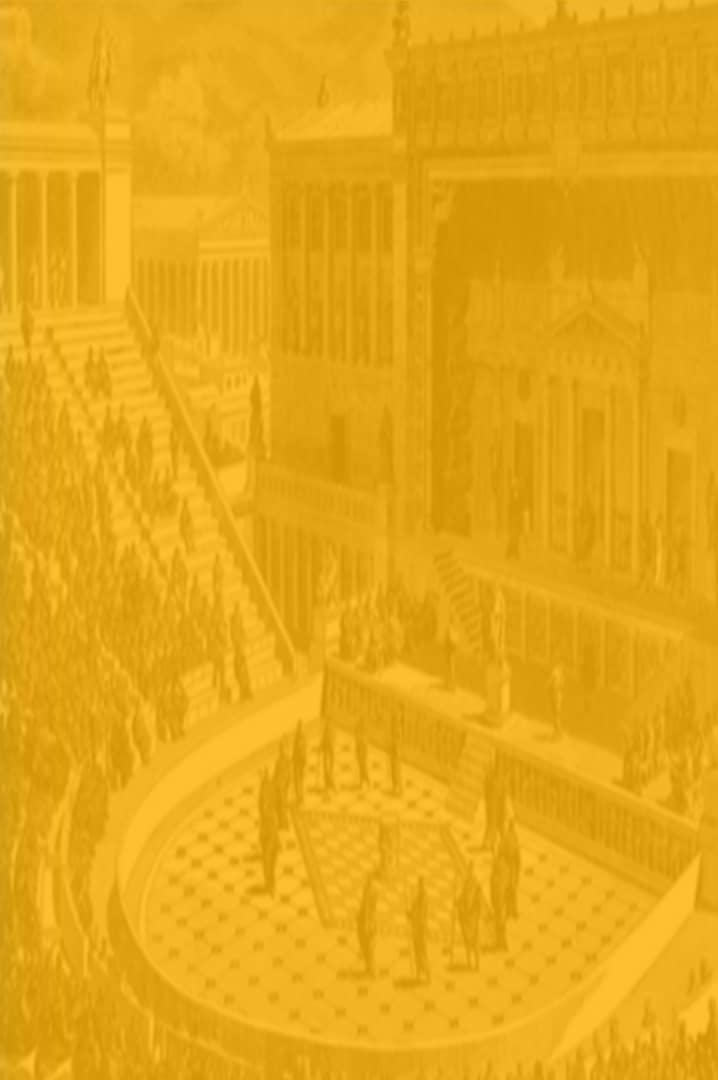 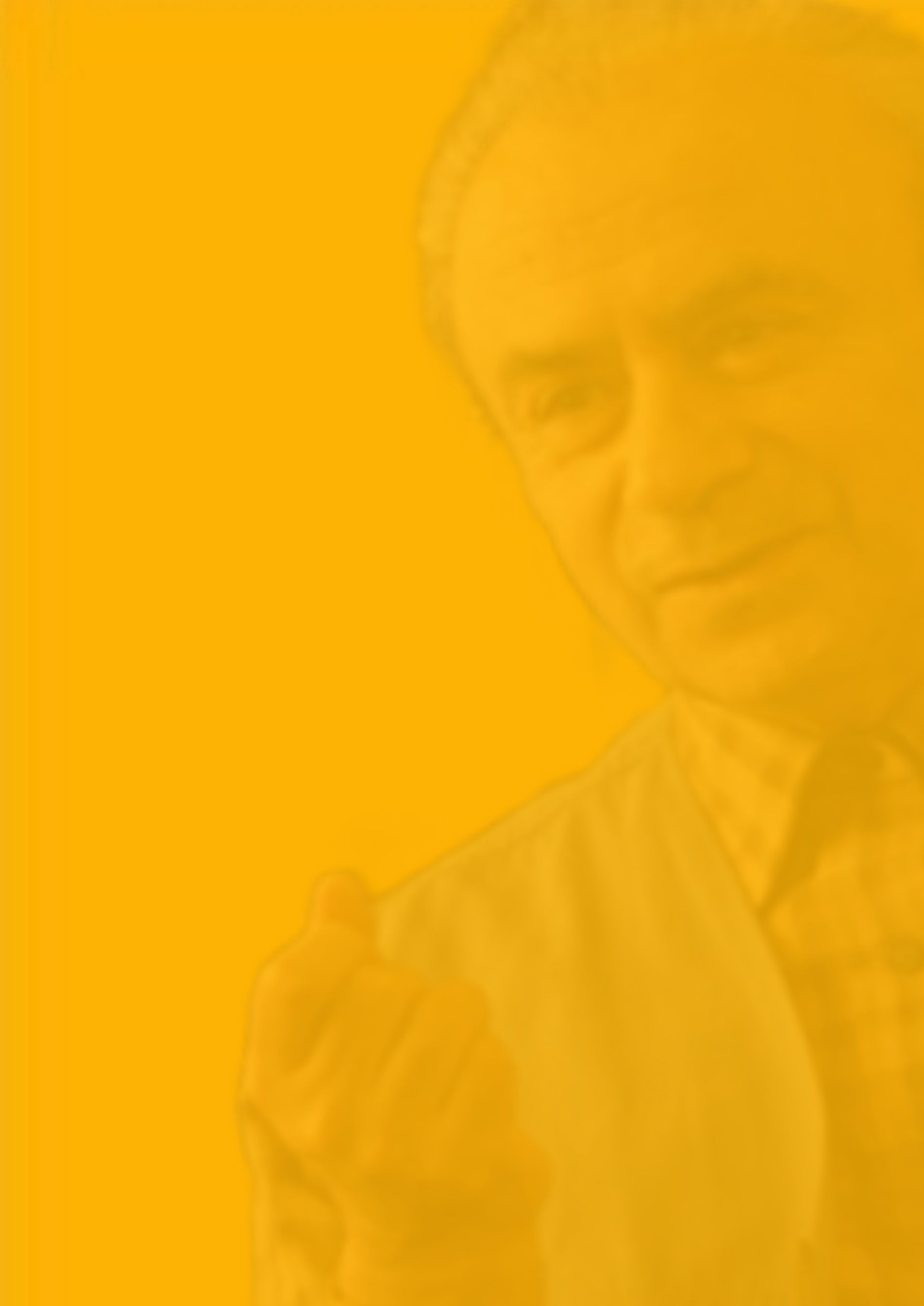 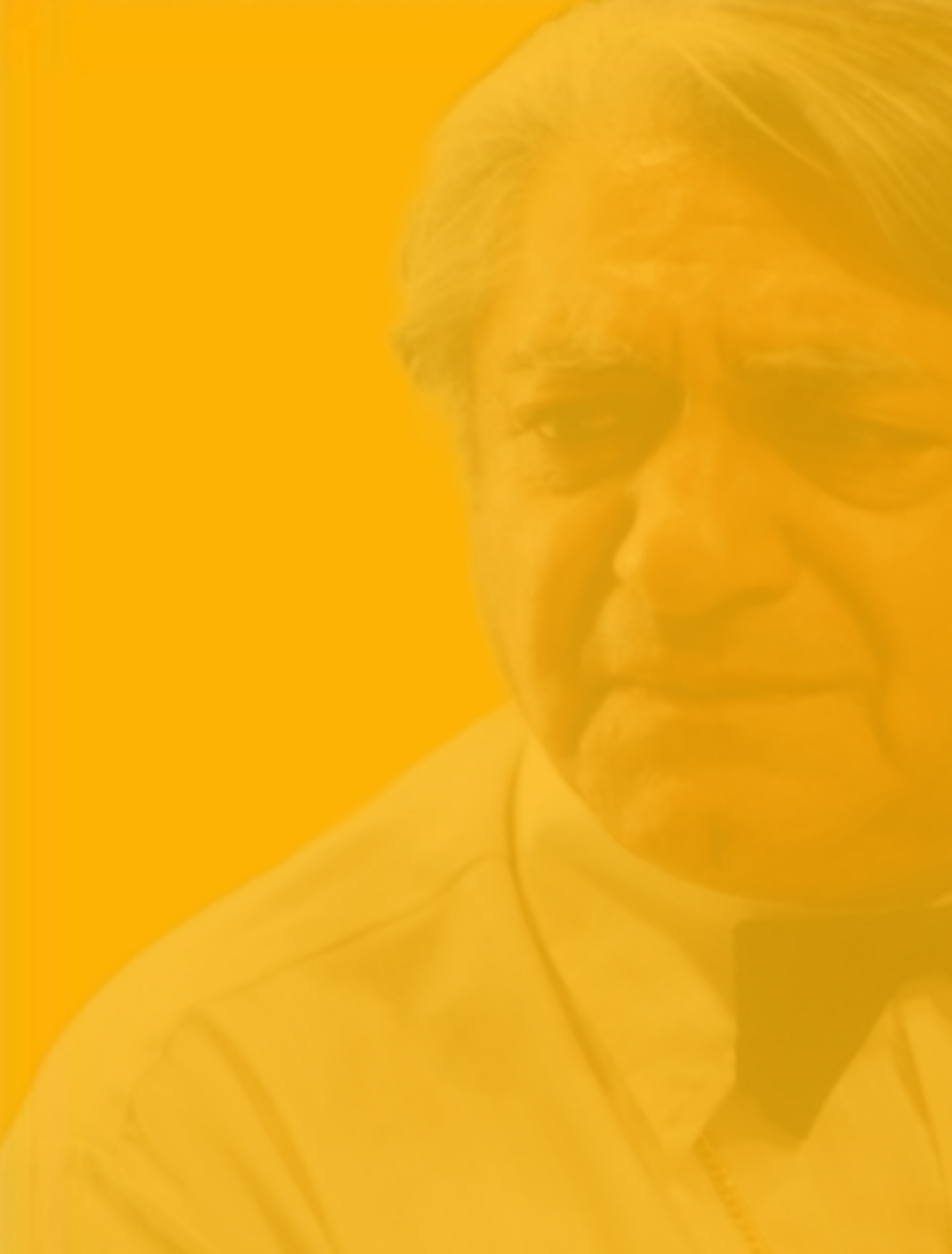 دبیر محترم سی و سومین جشنوارۀ تئاتر استان همدانبا سلام و احترام اینجانب  ................................. به عنوان سرپرست / کارگردان گروه تئاتر ............................. با آگاهی از شرایط و ضوابط مندرج در فراخوان سی و سومین جشنوارۀ تئاتر استان همدان در آذر ماه 1400 ، متقاضی حضور در بخش ................................... با مشخصات ذیل هستم .نمایش مذکور اجرای عمومی خود را به مدت  ..................    نوبت از تاریخ .................    تا   ....................  در تالار ........................ در شهر ..........................  به انجام رسانده است . نام نمایش : ..................................    نام نویسنده : ..............................    نام کارگردان : .............................در صورت  اقتباسی و ترجمه بودن اثر، نام مترجم و ناشر : ..............................................................مدت زمان اثر : ......................... دقیقه .                                                                                                                               امضاء بازیگران :عوامل اجرایی :فرم  درخواست شرکت در جشنواره  :ردیفنام و نام خانوادگی     نقش   سن  تحصیلات  ردیفنام و نام خانوادگی   نقشسن تحصیلات172839410511612ردیفنام و نام خانوادگی   عنوانسنتحصیلاتردیفنام و نام خانوادگی عنوانسنتحصیلات15263748خلاصه ی نمایش:نشانی دقیق پستی کارگردان:  ..................................................................................................................................................................................................................................................تلفن: .................................................           شماره همراه:  ..........................................                     .............................................................................................................Email